 		THÔNG BÁO TUYỂN DỤNG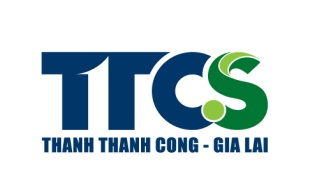 Công ty TNHH MTV Thành Thành Công Gia Lai có nhu cầu tuyển dụng vị trí sau: 1. CHUYÊN VIÊN KIỂM SOÁT NỘI BỘ: 2 người1. CHUYÊN VIÊN KIỂM SOÁT NỘI BỘ: 2 ngườiNam, tuổi từ 22 – 35.Ưu tiên ứng viên có 1 năm kinh nghiệm trở lên ở vị trí tương đương.Tốt nghiệp hệ đào tạo Đại học chính quy chuyên ngành Kế toán kiểm toán/ Kế toán/ Tài chính tại các trường Đại học ngoại thương, Đại học Kinh tế TP. HCM, Đại học Quốc Gia TP. HCM, Đại học Kinh tế - Đại học Đà Nẵng. Xếp loại tốt nghiệp loại khá trở lên.Mô tả công việc:Thực hiện nhiệm vụ kiểm toán báo cáo tài chính; cảnh báo những rủi ro; kiểm tra tính tuân thủ các hoạt động và thực hiện các nhiệm vụ khác tùy từng thời điểm theo sự phân công của quản lý trực tiếp.Báo cáo kết quả kiểm tra, kiểm soát cho quản lý trực tiếp.Các công việc khác theo sự phân công của quản lý trực tiếp.Nam, tuổi từ 22 – 35.Ưu tiên ứng viên có 1 năm kinh nghiệm trở lên ở vị trí tương đương.Tốt nghiệp hệ đào tạo Đại học chính quy chuyên ngành Kế toán kiểm toán/ Kế toán/ Tài chính tại các trường Đại học ngoại thương, Đại học Kinh tế TP. HCM, Đại học Quốc Gia TP. HCM, Đại học Kinh tế - Đại học Đà Nẵng. Xếp loại tốt nghiệp loại khá trở lên.Mô tả công việc:Thực hiện nhiệm vụ kiểm toán báo cáo tài chính; cảnh báo những rủi ro; kiểm tra tính tuân thủ các hoạt động và thực hiện các nhiệm vụ khác tùy từng thời điểm theo sự phân công của quản lý trực tiếp.Báo cáo kết quả kiểm tra, kiểm soát cho quản lý trực tiếp.Các công việc khác theo sự phân công của quản lý trực tiếp.2. KẾ TOÁN TỔNG HỢP: 1 người2. KẾ TOÁN TỔNG HỢP: 1 ngườiNam từ 25 – 35 tuổi.Tốt nghiệp hệ đào tạo Đại học chính quy, chuyên ngành Kế toán/ Kế toán - Kiểm toán. Ưu tiên ứng viên tốt nghiệp tại các trường Đại học ngoại thương, Đại học Kinh tế - Luật Đại học Quốc Gia TP. HCM, Đại học Kinh tế TP. HCM, Đại học Kinh tế - Đại học Đà Nẵng.Có ít nhất 3 năm kinh nghiệm làm việc ở vị trí Kế toán hoặc ít nhất 1 năm kinh nghiệm ở vị trí Kế toán tổng hợp tại tại các công ty có quy mô từ 50 nhân sự trở lên.Mô tả công việc:Kiểm tra định khoản các nghiệp vụ kế toán phát sinh và tính chính xác giữa số liệu kế toán chi tiết.Hạch toán thu nhập, chi phí, cấn trừ tạm ứng đối với các nghiệp vụ không phát sinh tại phân hệ chi tiết.Tổng hợp số liệu phát sinh trong kỳ: kết chuyển bút toán tự động từ phần mềm kế toán.Công tác Kế toán giá thành: Tổng hợp chi phí, xác định chi phí sản xuất dở dang đầu kỳ, cuối kỳ, sản phẩm dở dang, thành phẩm nhập kho tại Công ty; Tính giá thành thực tế các sản phẩm (đường, điện, phân vi sinh, nước...).Công tác báo cáo: Báo cáo tài chính quý, năm; báo cáo quản trị;…Thực hiện các nhiệm vụ khác theo sự phân công của cấp quản lý.Nam từ 25 – 35 tuổi.Tốt nghiệp hệ đào tạo Đại học chính quy, chuyên ngành Kế toán/ Kế toán - Kiểm toán. Ưu tiên ứng viên tốt nghiệp tại các trường Đại học ngoại thương, Đại học Kinh tế - Luật Đại học Quốc Gia TP. HCM, Đại học Kinh tế TP. HCM, Đại học Kinh tế - Đại học Đà Nẵng.Có ít nhất 3 năm kinh nghiệm làm việc ở vị trí Kế toán hoặc ít nhất 1 năm kinh nghiệm ở vị trí Kế toán tổng hợp tại tại các công ty có quy mô từ 50 nhân sự trở lên.Mô tả công việc:Kiểm tra định khoản các nghiệp vụ kế toán phát sinh và tính chính xác giữa số liệu kế toán chi tiết.Hạch toán thu nhập, chi phí, cấn trừ tạm ứng đối với các nghiệp vụ không phát sinh tại phân hệ chi tiết.Tổng hợp số liệu phát sinh trong kỳ: kết chuyển bút toán tự động từ phần mềm kế toán.Công tác Kế toán giá thành: Tổng hợp chi phí, xác định chi phí sản xuất dở dang đầu kỳ, cuối kỳ, sản phẩm dở dang, thành phẩm nhập kho tại Công ty; Tính giá thành thực tế các sản phẩm (đường, điện, phân vi sinh, nước...).Công tác báo cáo: Báo cáo tài chính quý, năm; báo cáo quản trị;…Thực hiện các nhiệm vụ khác theo sự phân công của cấp quản lý.Quyền lợi:Thu nhập: Thỏa thuận.Được đào tạo và có nhiều cơ hội phát triển.Hưởng các chế độ theo quy định của Luật lao động.Các chế độ khác theo quy định Công ty.Hồ sơ dự tuyển gồm:Đơn xin việc, sơ yếu lý lịch, giấy khám sức khỏe (không quá 3 tháng);Hộ khẩu, CMND sao y;Bằng cấp, chứng chỉ, bảng điểm;3 ảnh 3x4 không quá 3 tháng.Bảng tóm tắt năng lực, kinh nghiệm và quá trình công tác.Thời hạn nộp hồ sơ: đến hết ngày 13/10/2017.Tất cả hồ sơ đều phải chứng thực sao y bản chính và không hoàn trả hồ sơ đã nộp.Hồ sơ nộp tại: Phòng Nhân sự  Công ty TNHH MTV Thành Thành Công Gia Lai, 561 Trần Hưng Đạo, Thị xã Ayun Pa, Tỉnh Gia Lai. Đầu mối liên hệ: Mr Việt – Điện thoại: (0269) 3 657 245 – Số nội bộ 2016 hoặc email: tdnsttcsgl@ttcsgialai.com.vnQuyền lợi:Thu nhập: Thỏa thuận.Được đào tạo và có nhiều cơ hội phát triển.Hưởng các chế độ theo quy định của Luật lao động.Các chế độ khác theo quy định Công ty.Hồ sơ dự tuyển gồm:Đơn xin việc, sơ yếu lý lịch, giấy khám sức khỏe (không quá 3 tháng);Hộ khẩu, CMND sao y;Bằng cấp, chứng chỉ, bảng điểm;3 ảnh 3x4 không quá 3 tháng.Bảng tóm tắt năng lực, kinh nghiệm và quá trình công tác.Thời hạn nộp hồ sơ: đến hết ngày 13/10/2017.Tất cả hồ sơ đều phải chứng thực sao y bản chính và không hoàn trả hồ sơ đã nộp.Hồ sơ nộp tại: Phòng Nhân sự  Công ty TNHH MTV Thành Thành Công Gia Lai, 561 Trần Hưng Đạo, Thị xã Ayun Pa, Tỉnh Gia Lai. Đầu mối liên hệ: Mr Việt – Điện thoại: (0269) 3 657 245 – Số nội bộ 2016 hoặc email: tdnsttcsgl@ttcsgialai.com.vnGia Lai, ngày ….. tháng ….. năm 2017PHÒNG NHÂN SỰLê Thị Minh Trí